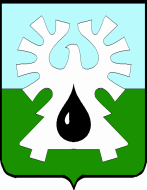 МУНИЦИПАЛЬНОЕ ОБРАЗОВАНИЕ ГОРОД УРАЙХАНТЫ-МАНСИЙСКИЙ АВТОНОМНЫЙ ОКРУГ – ЮГРА          ДУМА ГОРОДА УРАЙ         РЕШЕНИЕот 22 октября 2020 года	             № 86О внесении изменения в Положение о наградах и званиях города Урай Рассмотрев представленный исполняющим обязанности  главы города Урай проект решения Думы города Урай «О внесении изменения в Положение о наградах и званиях города Урай», Дума города Урай решила:1. Внести в Положение о наградах и званиях города Урай, принятое решением Думы города Урай от 24.05.2012 №53 (в редакции решений Думы города Урай от 25.10.2012 №104, от 20.06.2013 №41, от 11.06.2014 №32, от 26.06.2014 №35, от 30.04.2015 №48, от 19.08.2015 №76, от 27.10.2016 №11, от 21.02.2017 №10, от 25.05.2017 №34, от 27.06.2019 №42, от 23.07.2020 №54, от 22.09.2020 №60), следующее изменение:в пункте 1 статьи 17 слова «страхового свидетельства государственного пенсионного страхования» заменить словами «документа, подтверждающего регистрацию в системе индивидуального (персонифицированного) учета, в том числе в форме электронного документа».2. Опубликовать настоящее решение в газете «Знамя».Председатель Думы города УрайПредседатель Думы города УрайГлава города УрайГлава города УрайГ.П. АлександроваТ.Р.Закирзянов26 октября 2020 год26 октября 2020 год